2nd Year CBA Calendar 2023/2024Nov/December 2023January 2024English CBA 1: Oral Communication Task (3weeks)Mon 6th Nov – Fri 24th Nov Business Studies CBA 1: Business in Action (4weeks)Mon 13th Nov – Fri 8th DecScience CBA 1: Extended Experimental Investigation (3weeks)Mon 20th Nov – Fri 8th DecWoodwork CBA 1: Wood Science in our Environment (3weeks)Mon 8th Jan – Fri 26th Jan  History CBA 1: The Past is my Place (3weeks)Mon 8th Jan – Fri 26th JanReligious Education CBA 1: A person of Commitment (3weeks)Mon 8th Jan – Fri 26th JanJanuary/February 2024February/March 2024Graphics CBA 1: Communicating through Sketching (3weeks)Mon 22nd Jan - Fri 9th Feb MFL CBA 1: Oral Comm Task (3weeks)Mon 22nd Jan - Fri 9th Feb Maths CBA 1: Mathematical Investigation (3 weeks)Mon 22nd Jan - Fri 9th FebEngineering CBA 1: Engineering in Action (3 Weeks)Mon 19th Feb – Fri 7th March  Geography CBA 1: Geography in the News (3weeks)Mon 19th Feb – Fri 7th MarchHome Ec CBA 1: Creative Textiles (8-10 weeks) Mon 8th Jan – Fri 22nd MarchApril/May 2024Reminders:Visual Art CBA 1: Process to RealisationsMon 8th Jan – Fri 10th May Music CBA 1 - Composition Portfolio Due this monthGaeilge CBA 1: Punann Teanga (3 sheachtain)Mon 8th Apr – Fri 26th AprSLARs must be completed within 1 month of CBA. Descriptors must be inputted to VSware 1 week after SLAR. SLAR Facilitator Report must be saved to Sharepoint. 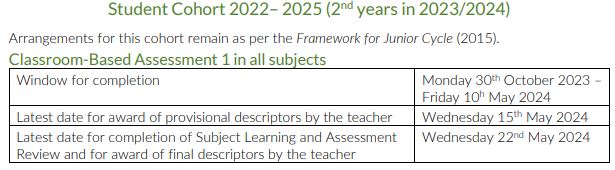 